WRITING MAJOR SCALES1. Complete these scales, (which all start on the tonic), by adding the missing notes in the places marked *.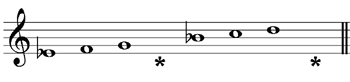 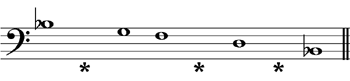 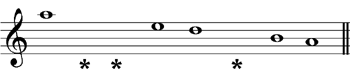 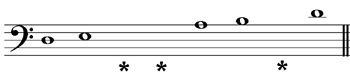 